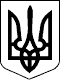                        КОРЮКІВСЬКА МІСЬКА РАДА                                  ЧЕРНІГІВСЬКОЇ ОБЛАСТІ                            ВИКОНАВЧИЙ КОМІТЕТ                                     РІШЕННЯ14 грудня 2017 року № 498Про встановлення вартостіодного квитка на проїзд в автобусахна міських маршрутах З метою забезпечення пасажирських перевезень по м. Корюківка та з метою можливості відшкодування перевізникам різниці між ціною квитка та погодженим міською радою тарифом, керуючись Законом України «Про автомобільний транспорт», ст.ст. 28, 30 Закону України «Про місцеве самоврядування в Україні», виконком міської ради в и р і ш и в :1. Встановити з 01.01.2018 року вартість одного квитка для проїзду одного пасажира в автобусах на міських автобусних маршрутах загального користування в м. Корюківка у розмірі 4 грн. 00 коп.. 2. Вважати таким, що втратило чинність, рішення виконавчого комітету Корюківської міської ради від 27.09.2017 № 369 «Про встановлення вартості одного квитка на проїзд в автобусах на міських маршрутах».3. При укладанні договорів з перевізниками та розрахунку дотацій з міського бюджету на відшкодування різниці між ціною квитка та погодженим тарифом враховувати положення п. 1 цього рішення.4. Контроль за виконанням даного рішення покласти на першого заступника міського голови Савченка О.М.. Міський голова                                                                                  Р.Р. Ахмедов